OPENING CEREMONY OF THE 2024 DHL SOUTH AFRICAN LIFESAVING CHAMPIONSHIPS: THURSDAY 21st MARCH 2024 AT 07h30 AT ADDINGTON BEACHBRIEFINGS: 		Team Managers briefing by Chief Referee (Compulsory Attendance for all Team Managers) – Wednesday 20th March 16h00 in Marine SLSC Clubhouse		Technical Officials briefing by Chief Referee (Compulsory Attendance for all TO’s) – Wednesday 20th March 17h00 in Marine SLSC Clubhouse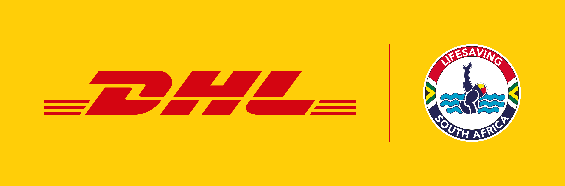 2024 DHL South African Lifesaving ChampionshipsVenue: Addington Beach, DurbanDates: Thursday 21st March to Saturday 23rd March 2024SENIOR MEN SURF CHAMPIONSHIPS PROGRAMMESENIOR MEN ARENASENIOR MEN ARENASENIOR MEN ARENASENIOR MEN ARENASENIOR MEN ARENASENIOR MEN ARENASENIOR MEN ARENASENIOR MEN ARENASENIOR MEN ARENASENIOR MEN ARENASENIOR MEN ARENATHURSDAY:  21st MARCHHigh Tide: 02h27; Low Tide: 08h33; High Tide: 14h36; Low Tide: 20h41Sunrise: 06h00; Sunset: 18h05THURSDAY:  21st MARCHHigh Tide: 02h27; Low Tide: 08h33; High Tide: 14h36; Low Tide: 20h41Sunrise: 06h00; Sunset: 18h05THURSDAY:  21st MARCHHigh Tide: 02h27; Low Tide: 08h33; High Tide: 14h36; Low Tide: 20h41Sunrise: 06h00; Sunset: 18h05FRIDAY: 22nd MARCHHigh Tide: 02h51; Low Tide: 08h58; High Tide: 15h00; Low Tide: 21h04Sunrise: 06h00; Sunset: 18h04FRIDAY: 22nd MARCHHigh Tide: 02h51; Low Tide: 08h58; High Tide: 15h00; Low Tide: 21h04Sunrise: 06h00; Sunset: 18h04FRIDAY: 22nd MARCHHigh Tide: 02h51; Low Tide: 08h58; High Tide: 15h00; Low Tide: 21h04Sunrise: 06h00; Sunset: 18h04SATURDAY: 23rd MARCHHigh Tide: 03h14; Low Tide: 09h21; High Tide: 15h24; Low Tide: 21h27Sunrise: 06h01; Sunset: 18h02SATURDAY: 23rd MARCHHigh Tide: 03h14; Low Tide: 09h21; High Tide: 15h24; Low Tide: 21h27Sunrise: 06h01; Sunset: 18h02SATURDAY: 23rd MARCHHigh Tide: 03h14; Low Tide: 09h21; High Tide: 15h24; Low Tide: 21h27Sunrise: 06h01; Sunset: 18h02TIMEEVENTH/SF/FTIMEEVENTH/SF/FTIMEEVENTH/SF/F06h45Safety Meeting in Marine SLC ClubhouseSafety Meeting in Marine SLC Clubhouse06h45Safety Meeting in Marine SLC ClubhouseSafety Meeting in Marine SLC Clubhouse06h45Safety Meeting in Marine SLC ClubhouseSafety Meeting in Marine SLC Clubhouse07h00Team Managers brief by Chief Referee in Marine SLC ClubhouseTeam Managers brief by Chief Referee in Marine SLC Clubhouse07h00Team Managers briefing by Sectional Referee in arenaTeam Managers briefing by Sectional Referee in arena07h00Team Managers briefing by Sectional Referee in arenaTeam Managers briefing by Sectional Referee in arena07h30Opening Ceremony Opening Ceremony 07h15Technical Officials briefing by Sectional Referee in arenaTechnical Officials briefing by Sectional Referee in arena07h15Technical Officials briefing by Sectional  Referee in arenaTechnical Officials briefing by Sectional  Referee in arena08h00Marshalling CommencesMarshalling Commences07h30Marshalling commencesMarshalling commences07h30Marshalling commencesMarshalling commences08h30Championship commencesChampionship commences08h00Championship commencesChampionship commences08h00Championship commencesChampionship commencesBeach SprintBeach SprintH/SFSingle Ski RelaySingle Ski RelayHBoard RaceBoard RaceH/SFBoard RescueBoard RescueH/SFBeach RelayBeach RelayH/SFBeach FlagsBeach FlagsH/SFRescue Tube Rescue Race (4 persons)Rescue Tube Rescue Race (4 persons)H/SFSingle Ski Single Ski H/SFBoard RelayBoard RelayH/SFRun/Swim/RunRun/Swim/RunHSurf SwimSurf SwimH/SFTaplin RelayTaplin RelayH/SFBoard RescueBoard RescueFIron Man	Iron Man	HDouble Ski Double Ski H/SFRescue Tube Rescue Race (4 persons)Rescue Tube Rescue Race (4 persons)FSingle Ski RelaySingle Ski RelayFBoard RaceBoard RaceFBeach SprintBeach SprintFSurf SwimSurf SwimFDouble SkiDouble SkiFRun/Swim/RunRun/Swim/RunFBeach RelayBeach RelayFBeach FlagsBeach FlagsFBeach RunBeach RunFSingle Ski Single Ski FBoard RelayBoard RelayFLong Run Relay (Modelist Stand-Alone Event)Long Run Relay (Modelist Stand-Alone Event)FIron ManIron ManFTaplin RelayTaplin RelayFMEDAL PRESENTATION CEREMONY AFTER LAST EVENTMEDAL PRESENTATION CEREMONY AFTER LAST EVENTMEDAL PRESENTATION CEREMONY AFTER LAST EVENTMEDAL PRESENTATION CEREMONY AFTER LAST EVENTMEDAL PRESENTATION CEREMONY AFTER LAST EVENTMEDAL PRESENTATION CEREMONY AFTER LAST EVENTMEDAL PRESENTATION CEREMONY AFTER LAST EVENTMEDAL PRESENTATION CEREMONY AFTER LAST EVENTMEDAL PRESENTATION CEREMONY AFTER LAST EVENTMEDAL PRESENTATION CEREMONY AFTER LAST EVENTMEDAL PRESENTATION CEREMONY AFTER LAST EVENTMEDAL PRESENTATION CEREMONY AFTER LAST EVENTMEDAL PRESENTATION CEREMONY AFTER LAST EVENTMEDAL PRESENTATION CEREMONY AFTER LAST EVENTMEDAL PRESENTATION CEREMONY AFTER LAST EVENTMEDAL PRESENTATION CEREMONY AFTER LAST EVENTMEDAL PRESENTATION CEREMONY AFTER LAST EVENTMEDAL PRESENTATION CEREMONY AFTER LAST EVENTNotesThe programme will be reviewed after entries have closed and may change due to conditions and exigencies of the situation.If insufficient competitors or teams register with the Marshal before the start to constitute heats, a straight final will be run in place of the heats.Three competitors or teams must register to constitute an event, if 2 or less register, the event will not be held.The lunch-break will be determined by the Sectional Referee in conjunction with the Chief Referee – preferably before the finals take place.Open Ladies Finals may be slotted into this programme as and when required or determined by the Chief Referee & relevant Sectional Referees.The competition rules, a set out in the Competition Manual (17th Edition of November 2022) will be applied at the 2024 DHL South African Lifesaving Senior and Junior Surf Championships.JUNIOR MEN ARENA (U/15, U/17 & U/19)JUNIOR MEN ARENA (U/15, U/17 & U/19)JUNIOR MEN ARENA (U/15, U/17 & U/19)JUNIOR MEN ARENA (U/15, U/17 & U/19)JUNIOR MEN ARENA (U/15, U/17 & U/19)JUNIOR MEN ARENA (U/15, U/17 & U/19)JUNIOR MEN ARENA (U/15, U/17 & U/19)JUNIOR MEN ARENA (U/15, U/17 & U/19)JUNIOR MEN ARENA (U/15, U/17 & U/19)JUNIOR MEN ARENA (U/15, U/17 & U/19)JUNIOR MEN ARENA (U/15, U/17 & U/19)THURSDAY:  21st MARCHHigh Tide: 02h27; Low Tide: 08h33; High Tide: 14h36. Low Tide: 20h41Sunrise: 06h00; Sunset: 18h05THURSDAY:  21st MARCHHigh Tide: 02h27; Low Tide: 08h33; High Tide: 14h36. Low Tide: 20h41Sunrise: 06h00; Sunset: 18h05THURSDAY:  21st MARCHHigh Tide: 02h27; Low Tide: 08h33; High Tide: 14h36. Low Tide: 20h41Sunrise: 06h00; Sunset: 18h05FRIDAY: 22nd MARCHHigh Tide: 02h51; Low Tide: 08h58; High Tide: 15h00; Low Tide: 21h04Sunrise: 06h00; Sunset: 18h04FRIDAY: 22nd MARCHHigh Tide: 02h51; Low Tide: 08h58; High Tide: 15h00; Low Tide: 21h04Sunrise: 06h00; Sunset: 18h04FRIDAY: 22nd MARCHHigh Tide: 02h51; Low Tide: 08h58; High Tide: 15h00; Low Tide: 21h04Sunrise: 06h00; Sunset: 18h04SATURDAY: 23rd MARCHHigh Tide: 03h14; Low Tide: 09h21; High Tide: 15h24; Low Tide: 21h27Sunrise: 06h01; Sunset: 18h02SATURDAY: 23rd MARCHHigh Tide: 03h14; Low Tide: 09h21; High Tide: 15h24; Low Tide: 21h27Sunrise: 06h01; Sunset: 18h02SATURDAY: 23rd MARCHHigh Tide: 03h14; Low Tide: 09h21; High Tide: 15h24; Low Tide: 21h27Sunrise: 06h01; Sunset: 18h02TIMEEVENTH/SF/FTIMEEVENTH/SF/FTIMEEVENTH/SF/F06h45Safety Meeting in Marine SLC ClubhouseSafety Meeting in Marine SLC Clubhouse06h45Safety Meeting in Marine SLC ClubhouseSafety Meeting in Marine SLC Clubhouse06h45Safety Meeting in Marine SLC ClubhouseSafety Meeting in Marine SLC Clubhouse07h00Team Managers brief by Chief Referee in Marine SLC ClubhouseTeam Managers brief by Chief Referee in Marine SLC Clubhouse07h00Team Managers briefing by Sectional Referee in arenaTeam Managers briefing by Sectional Referee in arena07h00Team Managers briefing by Sectional Referee in arenaTeam Managers briefing by Sectional Referee in arena07h30Opening Ceremony Opening Ceremony 07h15Technical Officials briefing by Sectional Referee in arenaTechnical Officials briefing by Sectional Referee in arena07h15Technical Officials briefing by Sectional Referee in arenaTechnical Officials briefing by Sectional Referee in arena08h00Marshalling CommencesMarshalling Commences07h30Marshalling commencesMarshalling commences07h30Marshalling commencesMarshalling commences08h30Championship commencesChampionship commences08h00Championship commencesChampionship commences08h00Championship commencesChampionship commencesBoard Race: U/19, U/17, U/15Board Race: U/19, U/17, U/15H/SFBeach Flags: U/19, U/17, U/15Beach Flags: U/19, U/17, U/15H/SFBeach Sprint: U/19, U/17, U/15Beach Sprint: U/19, U/17, U/15H/SFRun/Swim/Run: U/19, U/17, U/15Run/Swim/Run: U/19, U/17, U/15H/SFRescue Tube Rescue (4 persons)Rescue Tube Rescue (4 persons)H/SFSingle Ski: U/19, U/17, U/15Single Ski: U/19, U/17, U/15H/SFBoard RelayBoard RelayH/SFSurf Swim: U/19, U/17, U/15Surf Swim: U/19, U/17, U/15H/SFBeach RelayBeach RelayH/SFDouble SkiDouble SkiH/SFBoard RescueBoard RescueH/SFSingle Ski RelaySingle Ski RelayHTaplin RelayTaplin RelayH/SFSurf Swim: U/19, U/17, U/15Surf Swim: U/19, U/17, U/15FIron Man: U/19, U/17, U/15Iron Man: U/19, U/17, U/15HBoard Race: U/19, U/17, U/15Board Race: U/19, U/17, U/15FRescue Tube Rescue  (4 persons)Rescue Tube Rescue  (4 persons)FSingle Ski: U/19, U/17, U/15Single Ski: U/19, U/17, U/15FRun/Swim/Run: U/19, U/17, U/15Run/Swim/Run: U/19, U/17, U/15FBoard RescueBoard RescueFBeach RelayBeach RelayFBoard RelayBoard RelayFBeach Flags: U/19, U/17, U/15Beach Flags: U/19, U/17, U/15FSingle Ski RelaySingle Ski RelayFDouble SkiDouble SkiFBeach Run: U/19, U/17, U/15Beach Run: U/19, U/17, U/15FIron Man: U/19, U/17, U/15Iron Man: U/19, U/17, U/15FTaplin RelayTaplin RelayFMEDAL PRESENTATION CEREMONY AFTER LAST EVENTMEDAL PRESENTATION CEREMONY AFTER LAST EVENTMEDAL PRESENTATION CEREMONY AFTER LAST EVENTBeach Sprint: U/19, U/17, U/15Beach Sprint: U/19, U/17, U/15FLong Run Relay (Modelist Stand-Alone Event)Long Run Relay (Modelist Stand-Alone Event)FMEDAL PRESENTATION CEREMONY AFTER LAST EVENTMEDAL PRESENTATION CEREMONY AFTER LAST EVENTMEDAL PRESENTATION CEREMONY AFTER LAST EVENTMEDAL PRESENTATION CEREMONY AFTER LAST EVENTMEDAL PRESENTATION CEREMONY AFTER LAST EVENTMEDAL PRESENTATION CEREMONY AFTER LAST EVENTMEDAL PRESENTATION CEREMONY AFTER LAST EVENTMEDAL PRESENTATION CEREMONY AFTER LAST EVENTMEDAL PRESENTATION CEREMONY AFTER LAST EVENTMEDAL PRESENTATION CEREMONY AFTER LAST EVENTMEDAL PRESENTATION CEREMONY AFTER LAST EVENTMEDAL PRESENTATION CEREMONY AFTER LAST EVENTNotesThe programme will be reviewed after entries have closed and may change due to conditions and exigencies of the situation.Subject to entries received, age groups may be combined.If insufficient competitors or teams register with the Marshal before the start to constitute heats, a straight final will be run in place of the heats.Three competitors or teams must register to constitute an event, if 2 or less register, the event will not be held.The lunch-break will be determined by the Sectional Referee in conjunction with the Chief Referee – preferably before the finals take place.The competition rules, a set out in the Competition Manual (17th Edition of November 2022) will be applied at the 2024 DHL South African Lifesaving Senior and Junior Surf Championships.		JUNIOR & SENIOR WOMEN ARENA (OPEN, U/15, U/17 & U/19)		JUNIOR & SENIOR WOMEN ARENA (OPEN, U/15, U/17 & U/19)		JUNIOR & SENIOR WOMEN ARENA (OPEN, U/15, U/17 & U/19)		JUNIOR & SENIOR WOMEN ARENA (OPEN, U/15, U/17 & U/19)		JUNIOR & SENIOR WOMEN ARENA (OPEN, U/15, U/17 & U/19)		JUNIOR & SENIOR WOMEN ARENA (OPEN, U/15, U/17 & U/19)		JUNIOR & SENIOR WOMEN ARENA (OPEN, U/15, U/17 & U/19)		JUNIOR & SENIOR WOMEN ARENA (OPEN, U/15, U/17 & U/19)		JUNIOR & SENIOR WOMEN ARENA (OPEN, U/15, U/17 & U/19)		JUNIOR & SENIOR WOMEN ARENA (OPEN, U/15, U/17 & U/19)		JUNIOR & SENIOR WOMEN ARENA (OPEN, U/15, U/17 & U/19)		JUNIOR & SENIOR WOMEN ARENA (OPEN, U/15, U/17 & U/19)THURSDAY:  21st MARCHHigh Tide: 02h27; Low Tide: 08h33; High Tide: 14h36; Low Tide: 20h41Sunrise: 06h00; Sunset: 18h05THURSDAY:  21st MARCHHigh Tide: 02h27; Low Tide: 08h33; High Tide: 14h36; Low Tide: 20h41Sunrise: 06h00; Sunset: 18h05THURSDAY:  21st MARCHHigh Tide: 02h27; Low Tide: 08h33; High Tide: 14h36; Low Tide: 20h41Sunrise: 06h00; Sunset: 18h05FRIDAY: 22nd MARCHHigh Tide: 02h51; Low Tide: 08h58; High Tide: 15h00; Low Tide: 21h04Sunrise: 06h00; Sunset: 18h04FRIDAY: 22nd MARCHHigh Tide: 02h51; Low Tide: 08h58; High Tide: 15h00; Low Tide: 21h04Sunrise: 06h00; Sunset: 18h04FRIDAY: 22nd MARCHHigh Tide: 02h51; Low Tide: 08h58; High Tide: 15h00; Low Tide: 21h04Sunrise: 06h00; Sunset: 18h04SATURDAY: 23rd MARCHHigh Tide: 03h14; Low Tide: 09h21; High Tide: 15h24; Low Tide: 21h27Sunrise: 06h01; Sunset: 18h02SATURDAY: 23rd MARCHHigh Tide: 03h14; Low Tide: 09h21; High Tide: 15h24; Low Tide: 21h27Sunrise: 06h01; Sunset: 18h02SATURDAY: 23rd MARCHHigh Tide: 03h14; Low Tide: 09h21; High Tide: 15h24; Low Tide: 21h27Sunrise: 06h01; Sunset: 18h02SATURDAY: 23rd MARCHHigh Tide: 03h14; Low Tide: 09h21; High Tide: 15h24; Low Tide: 21h27Sunrise: 06h01; Sunset: 18h02TIMEEVENTH/SF/FTIMEEVENTH/SF/FTIMEEVENTH/SF/FH/SF/F06h45Safety Meeting in Marine SLC ClubhouseSafety Meeting in Marine SLC Clubhouse06h45Safety Meeting in Marine SLC ClubhouseSafety Meeting in Marine SLC Clubhouse06h45Safety Meeting in Marine SLC ClubhouseSafety Meeting in Marine SLC ClubhouseSafety Meeting in Marine SLC Clubhouse07h00Team Managers brief by Chief Referee in Marine SLC ClubhouseTeam Managers brief by Chief Referee in Marine SLC Clubhouse07h00Team Managers briefing by Sectional Referee in arenaTeam Managers briefing by Sectional Referee in arena07h00Team Managers briefing by Sectional Referee in arenaTeam Managers briefing by Sectional Referee in arenaTeam Managers briefing by Sectional Referee in arena07h30Opening Ceremony Opening Ceremony 07h15Technical Officials briefing by Sectional Referee in arenaTechnical Officials briefing by Sectional Referee in arena07h15Technical Officials briefing by Sectional Referee in arenaTechnical Officials briefing by Sectional Referee in arenaTechnical Officials briefing by Sectional Referee in arena08h00Marshalling CommencesMarshalling Commences07h30Marshalling commencesMarshalling commences07h30Marshalling commencesMarshalling commencesMarshalling commences08h30Championship commencesChampionship commences08h00Championship commencesChampionship commences08h00Championship commencesChampionship commencesChampionship commencesBeach Flags: Open, U/19, U/17, U/15Beach Flags: Open, U/19, U/17, U/15H/SFBeach Sprint: Open, U/19, U/17, U/15Beach Sprint: Open, U/19, U/17, U/15H/SFSurf Swim: Open, U/19, U/17, U/15Surf Swim: Open, U/19, U/17, U/15Surf Swim: Open, U/19, U/17, U/15HSingle Ski: Open, U/19, U/17, U/15Single Ski: Open, U/19, U/17, U/15H/SFDouble Ski: Open & JuniorDouble Ski: Open & JuniorH/SFTaplin: Open & JuniorTaplin: Open & JuniorTaplin: Open & JuniorHBeach Relay: Open & JuniorBeach Relay: Open & JuniorH/SFBoard Relay: Open & JuniorBoard Relay: Open & JuniorH/SFBoard Rescue: Open & JuniorBoard Rescue: Open & JuniorBoard Rescue: Open & JuniorH/SFIronwoman: Open, U/19, U/17, U/15Ironwoman: Open, U/19, U/17, U/15H/SFRun/Swim/Run: Open, U/19, U/17, U/15Run/Swim/Run: Open, U/19, U/17, U/15H/SFRescue Tube Rescue: Open & Junior (4 persons)Rescue Tube Rescue: Open & Junior (4 persons)Rescue Tube Rescue: Open & Junior (4 persons)H/SFSingle Ski Relay: Open & JuniorSingle Ski Relay: Open & JuniorHBoard Race: Open, U/19, U/17, U/15Board Race: Open, U/19, U/17, U/15H/SFBeach Run: Open, U/19, U/17, U/15Beach Run: Open, U/19, U/17, U/15Beach Run: Open, U/19, U/17, U/15FBeach Relay: Open & JuniorBeach Relay: Open & JuniorFDouble Ski: Open & JuniorDouble Ski: Open & JuniorFBoard Rescue : Open & JuniorBoard Rescue : Open & JuniorBoard Rescue : Open & JuniorFSingle Ski: Open, U/19, U/17, U/15Single Ski: Open, U/19, U/17, U/15FBoard Relay: Open & JuniorBoard Relay: Open & JuniorFRescue Tube Rescue: Open & Junior (4 persons)Rescue Tube Rescue: Open & Junior (4 persons)Rescue Tube Rescue: Open & Junior (4 persons)FBeach Flags: Open, U/19, U/17, U/15Beach Flags: Open, U/19, U/17, U/15FRun/Swim/Run: Open, U/19, U/17, U/15Run/Swim/Run: Open, U/19, U/17, U/15FSurf Swim: Open, U/19, U/17, U/15Surf Swim: Open, U/19, U/17, U/15Surf Swim: Open, U/19, U/17, U/15FSingle Ski Relay: Open & JuniorSingle Ski Relay: Open & JuniorFBoard Race: Open, U/19, U/17, U/15Board Race: Open, U/19, U/17, U/15FTaplin: Open & JuniorTaplin: Open & JuniorTaplin: Open & JuniorFIronwoman: Open, U/19, U/17, U/15Ironwoman: Open, U/19, U/17, U/15FBeach Sprint: Open, U/19, U/17, U/15Beach Sprint: Open, U/19, U/17, U/15FMEDAL PRESENTATION CEREMONY AFTER LAST EVENTMEDAL PRESENTATION CEREMONY AFTER LAST EVENTMEDAL PRESENTATION CEREMONY AFTER LAST EVENTMEDAL PRESENTATION CEREMONY AFTER LAST EVENTLong Run Relay (Modelist Stand-Alone Event)Long Run Relay (Modelist Stand-Alone Event)FMEDAL PRESENTATION CEREMONY AFTER LAST EVENTMEDAL PRESENTATION CEREMONY AFTER LAST EVENTMEDAL PRESENTATION CEREMONY AFTER LAST EVENTMEDAL PRESENTATION CEREMONY AFTER LAST EVENTMEDAL PRESENTATION CEREMONY AFTER LAST EVENTMEDAL PRESENTATION CEREMONY AFTER LAST EVENTMEDAL PRESENTATION CEREMONY AFTER LAST EVENTMEDAL PRESENTATION CEREMONY AFTER LAST EVENTMEDAL PRESENTATION CEREMONY AFTER LAST EVENTMEDAL PRESENTATION CEREMONY AFTER LAST EVENTMEDAL PRESENTATION CEREMONY AFTER LAST EVENTMEDAL PRESENTATION CEREMONY AFTER LAST EVENTMEDAL PRESENTATION CEREMONY AFTER LAST EVENTMEDAL PRESENTATION CEREMONY AFTER LAST EVENTMEDAL PRESENTATION CEREMONY AFTER LAST EVENTMEDAL PRESENTATION CEREMONY AFTER LAST EVENTMEDAL PRESENTATION CEREMONY AFTER LAST EVENTMEDAL PRESENTATION CEREMONY AFTER LAST EVENTMEDAL PRESENTATION CEREMONY AFTER LAST EVENTMEDAL PRESENTATION CEREMONY AFTER LAST EVENTMEDAL PRESENTATION CEREMONY AFTER LAST EVENTMEDAL PRESENTATION CEREMONY AFTER LAST EVENTMEDAL PRESENTATION CEREMONY AFTER LAST EVENTMEDAL PRESENTATION CEREMONY AFTER LAST EVENTMEDAL PRESENTATION CEREMONY AFTER LAST EVENTMEDAL PRESENTATION CEREMONY AFTER LAST EVENTMEDAL PRESENTATION CEREMONY AFTER LAST EVENTNotesThe programme will be reviewed after entries have closed and may change due to conditions and exigencies of the situation.Subject to entries received, age groups may be combined.If insufficient competitors or teams register with the Marshal before the start to constitute heats, a straight final will be run in place of the heats.Three competitors or teams must register to constitute an event, if 2 or less register, the event will not be held.The lunch-break will be determined by the Sectional Referee in conjunction with the Chief Referee – preferably before the finals take place.The competition rules, a set out in the Competition Manual (17th Edition of November 2022) will be applied at the 2024 DHL South African Lifesaving Senior and Junior Surf Championships.